Publicado en Madrid el 14/06/2018 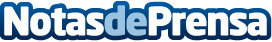 Bionike explica las propiedades de las mascarillas faciales y presenta sus nuevas variedades El mundo de la belleza crece a pasos agigantados y cada vez existen más cosméticos en el mercado para satisfacer la inmensa demanda actual. Exfoliantes, cremas, sueros y ahora mascarillas, un cosmético en apariencia retro, que llega para quedarse por sus magníficas propiedades. Bionike, la marca de cosmética nº1 en Italia,  explica algunas de ellas, a la vez que presenta sus tres mascarillas faciales para cada una de las tres necesidades cutáneasDatos de contacto:Bionike 910 66 51 78Nota de prensa publicada en: https://www.notasdeprensa.es/bionike-explica-las-propiedades-de-las Categorias: Nacional Industria Farmacéutica Madrid Consumo Belleza http://www.notasdeprensa.es